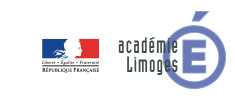 Question directrice : Comment fonctionne le mini robot ?→ Travail demandé : 1) Ecrivez vos hypothèses.2) A l’aide des fiches ressources, recherchez le nom de la source d’énergie utilisée par le mini robot et le nom des éléments qui réalisent les fonctions techniques de la chaîne d’énergie et de la chaîne d’information.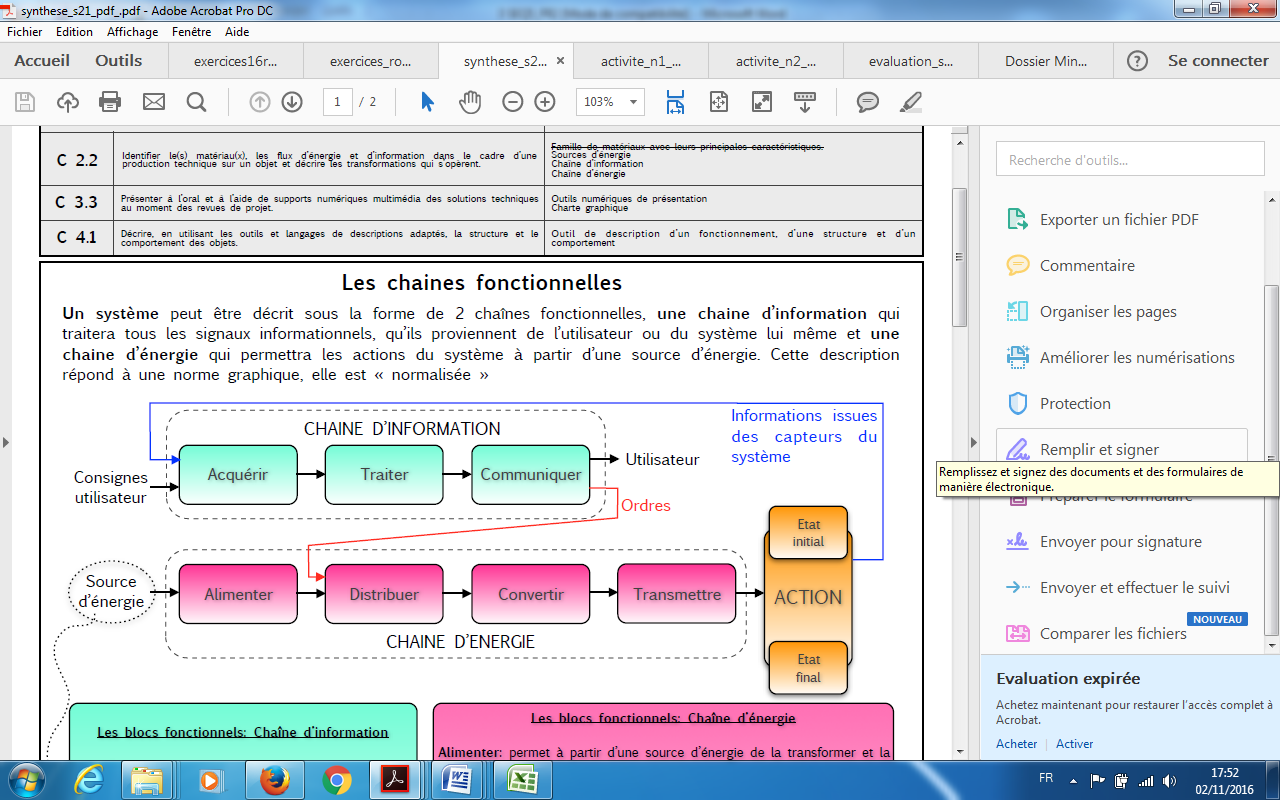 → Bilan (à remplir avec le professeur en fin d’activité) :Un système automatique se caractérise par sa capacité à s’adapter à son environnement et à être programmé par ses utilisateurs. Pour cela, il dispose d’une partie commande (chaîne d’informations) qui commande une partie opérative (chaîne d’énergie) agissant pour obtenir l’effet attendu (mouvement,...).Séquence S25Comment rendre automatique le fonctionnement d’un système ?ACTIVITE N°1 corrigéeCycle 43èmeSéquence S25Comment rendre automatique le fonctionnement d’un système ?Programmer un objet.Cycle 43èmeCompétences développées en activitésCompétences développées en activitésConnaissances associéesCS 1.6Analyser le fonctionnement et la structure d’un objet, identifier les entrées et sorties.Représentation fonctionnelle des systèmes. Structure des systèmes. Chaîne d’énergie. Chaîne d’information.